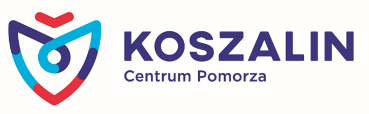 ANKIETAmodernizacja energetyczna budynków jednorodzinnych wraz z wymianą źródła ciepła opartego
o spalanie węgla (piece/kotły węglowe) na mniej emisyjne Ankieta kierowana jest do osób fizycznych będących właścicielem budynków jednorodzinnych zlokalizowanych na obszarze Miasta Koszalina, które są zainteresowane przystąpieniem do projektu realizowanego w ramach Regionalnego Programu Operacyjnego Województwa Zachodniopomorskiego 2014-2020, Oś Priorytetowa II – Gospodarka niskoemisyjna, Działanie 2.15 – Termomodernizacja budynków jednorodzinnych – Zachodniopomorski Program Antysmogowy, którego beneficjentem będzie Gmina Miasto Koszalin. W przypadku otrzymania przez Gminę dofinansowania będzie możliwe otrzymanie wsparcia na:częściową termomodernizację budynku jednorodzinnego wraz z likwidacją istniejącego źródła ciepła opartego o spalanie węgla (piec/kocioł węglowy) i:podłączenie do istniejącej sieci ciepłowniczejlubzastąpienie zlikwidowanego źródła nową jednostką wytwarzania energii cieplnej (w pierwszej kolejności na jednostkę wytwarzającą energię ze spalania gazu, dotyczy to obszarów zgazyfikowanych, tam gdzie korzystanie z energii gazowej jest uzasadnione ekonomicznie, 
a w drugiej kolejności inne źródła ciepła spełniające normy).Wysokość wsparcia – kwota ryczałtowa 25 000 zł;pełną termomodernizację budynku jednorodzinnego wraz z likwidacją istniejącego źródła ciepła opartego o spalanie węgla (piec/kocioł węglowy) i:podłączenie do istniejącej sieci ciepłowniczejlubzastąpienie zlikwidowanego źródła nową jednostką wytwarzania energii cieplnej (w pierwszej kolejności na jednostkę wytwarzającą energię ze spalania gazu, dotyczy to obszarów zgazyfikowanych, tam gdzie korzystanie z energii gazowej jest uzasadnione ekonomicznie, 
a w drugiej kolejności inne źródła ciepła spełniające normy).Wysokość wsparcia – kwota ryczałtowa 50 000 zł.Uwaga:Wysokość wsparcia została określona przez Instytucję Zarządzającą Regionalnym Programem Operacyjnym Województwa Zachodniopomorskiego 2014-2020, dalej zwana IZ RPO WZ i może ulec zmianie. Dokładna wysokość wsparcia zostanie określona w regulaminie naboru wniosków do Działania 2.15 – Termomodernizacja budynków jednorodzinnych – Zachodniopomorski Program Antysmogowy, który zostanie opublikowany pod koniec kwietnia 2019 r. przez IZ RPO WZ.Do wsparcia finansowego będą kwalifikowały się wyłącznie zgłoszenia, które poza termomodernizacją budynku zakładają likwidację istniejącego źródła ciepła opartego o spalanie węgla (kotły/piece węglowe) i zastąpi je podłączenie do istniejącej sieci ciepłowniczej lub zlikwidowane źródło ciepła zastąpi nowa jednostka wytwarzania energii cieplnej (w pierwszej kolejności jednostka wytwarzająca energię ze spalania gazu, dotyczy to obszarów zgazyfikowanych, tam gdzie korzystanie z energii gazowej jest uzasadnione ekonomicznie, a w drugiej kolejności inne źródła ciepła spełniające normy). Zastąpienie starego źródła ciepła nowym będzie możliwe jedynie w przypadku, gdy podłączenie do sieci ciepłowniczej na danym obszarze nie będzie uzasadnione ekonomicznie.Adres posesji ………………………………….………………..................................................................................................................Nr działki ewidencyjnej ........................................................ Obręb ewidencyjny .........................................................Rodzaj zabudowy (właściwe podkreślić):budynek jednorodzinny wolnostojący,budynek jednorodzinny w zabudowie bliźniaczej,budynek jednorodzinny w zabudowie szeregowej lub grupowej.Rodzaj zainstalowanego źródła ciepła (właściwe podkreślić):Kocioł węglowy: rok produkcji ….……................. klasa ……………...... moc (kW) ...................................................Piec węglowy: rok produkcji ................................. klasa ....................... moc (kW) ...................................................Piec kaflowy: ilość sztuk ..........................................Aktualne zużycie węgla (tonach/rok) .......................................................................Jestem zainteresowany/a (właściwe podkreślić):częściową termomodernizację budynku jednorodzinnego wraz z likwidacją istniejącego źródła ciepła opartego o spalanie węgla (piec/kocioł węglowy) i podłączenie do istniejącej sieci ciepłowniczej lub zastąpienie zlikwidowanego źródła nową jednostką wytwarzania energii cieplnej (w pierwszej kolejności na jednostkę wytwarzającą energię ze spalania gazu, dotyczy to obszarów zgazyfikowanych, tam gdzie korzystanie z energii gazowej jest uzasadnione ekonomicznie, 
a w drugiej kolejności inne źródła ciepła spełniające normy).Zakres częściowej termomodernizacji obejmuje: izolację cieplną ścian (w tym m.in. stolarki okiennej i drzwiowej) i modernizację instalacji centralnego ogrzewania.pełną termomodernizacją budynku jednorodzinnego wraz z likwidacją istniejącego źródła ciepła opartego o spalanie węgla (piec/kocioł węglowy) i podłączenie do istniejącej sieci ciepłowniczej lub zastąpienie zlikwidowanego źródła nową jednostką wytwarzania energii cieplnej (w pierwszej kolejności na jednostkę wytwarzającą energię ze spalania gazu, dotyczy to obszarów zgazyfikowanych, tam gdzie korzystanie z energii gazowej jest uzasadnione ekonomicznie, 
a w drugiej kolejności inne źródła ciepła spełniające normy).Zakres pełnej termomodernizacji obejmuje: izolację cieplną ścian (w tym m.in. stolarki okiennej 
i drzwiowej), stropodachu i podłogi (w tym m.in. dachu) oraz modernizację instalacji centralnego ogrzewania.Uwaga:O tym czy modernizacja energetyczna budynku będzie pełna lub częściowa przesądzi audyt energetyczny, który wykona podmiot wybrany przez Gminę w ramach przyznanego dofinansowania.Ankietę należy składać do dnia 8 maja 2019 r.:w Urzędzie Miejskim w Koszalinie (Biuro Obsługi Klienta, ul. Rynek Staromiejski 6-7),w Wydziale Środowiska Urzędu Miejskiego w Koszalinie (I piętro, pok. 31, ul. Adama Mickiewicza 26),drogą elektroniczną na adres e-mail: zaneta.fraczek@um.koszalin.pl.Osoby do kontaktu: Żaneta Frączek, tel. (94) 348-86-92,Beata Olejniczak, tel. (94) 348-86-92.Koszalin, dnia ..................................................					..............................................................									     (Podpis w przypadku wyrażenia woli)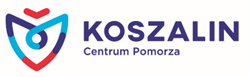 KLAUZULA INFORMACYJNAdotycząca przetwarzania danych osobowychNa podstawie art. 13 Rozporządzenia Parlamentu Europejskiego i Rady (UE) 2016/679 z dnia 27 kwietnia 2016 roku (RODO) uprzejmie informujemy, że:Administratorem Pani/Pana danych jest Miasto Koszalin reprezentowane przez Prezydenta Miasta Koszalina – Urząd Miejski ul. Rynek Staromiejski 6-7, e-mail: um.koszalin@um.koszalin.plW Urzędzie Miejskim w Koszalinie został wyznaczony Inspektor Ochrony Danych : Mariusz Krasicki Urząd Miejski ul. Rynek Staromiejski 6-7 e-mail: iodo@um.koszalin.pl Pani/Pana dane osobowe i dane dotyczące obiektu będą przetwarzane w celu przygotowania 
i realizacji projektu, zgodnie z art.6 ust 1 lit. a RODO tj. Pana/Pani zgody.Pani/Pana dane osobowe będą przechowywane do czasu osiągnięcia celu w jakim je pozyskaliśmy, a później przez czas wskazany w Rozporządzeniu Prezesa Rady Ministrów z dnia 18 stycznia 2011 r. w sprawie instrukcji kancelaryjnej, jednolitych rzeczowych wykazów akt oraz instrukcji w sprawie organizacji i zakresu działania archiwów zakładowych.Ma Pani/Pan prawo dostępu do swoich danych i ich sprostowania.Ma Pani/Pan prawo cofnięcia zgody w dowolnym momencie. Wycofanie zgody powoduje skutki na przyszłość, czyli nie można przetwarzać Pani/Pana danych osobowych od chwili wycofania zgody. Wszelkie czynności związane z przetwarzaniem danych dokonane przed wycofaniem pozostają zgodne z prawem bez wpływu na zgodność z prawem przetwarzania, którego dokonano 
na podstawie zgody przed jej cofnięciem.Ma Pani/Pan prawo wniesienia skargi do organu nadzorczego, którym jest Urząd Ochrony Danych Osobowych z siedzibą w Warszawie, ul. Stawki 2.Ponadto informujemy, że w Urzędzie Miejskim w Koszalinie nie przetwarza się danych osobowych w trybie zautomatyzowanym.